 Наименование объекта:  Строительство ветряной электрической станции установленной мощностью 68,4 МВт Ленинградская область, Волховский район, земельный участок к.н. 47:10:0001001:1 Местоположение объекта: Ленинградская область, Волховский район, земельный участок к.н. 47:10:0001001:1 Заказчик изысканий: Общество с ограниченной ответственностью «ВЭС Свирица» 187469, Ленинградская область, район Волховский, поселок Свирица, улица Новая Свирица, 38 Стадия проектирования: эскизный проект, предпроектные изыскания Проектная организация: ООО «ВЭС Свирица» Порядок финансирования в соответствии с договором: аванс 50%, окончательная оплата после подписания акта выполненных работ 50% Сроки и порядок предоставления отчетных материалов: предварительные данные через 4 календарных дня после начала работ, отчёт в электронном виде через 7 календарных дней после начала работ, отчёт в 3-х печатных экземплярах через 15 календарных дней после начала работ. Проектные задачи, для решения которых необходимы материалы изысканий: разработка технического задания на выполнение геологических изысканий для проектирования фундаментов ветрогенераторов и дорожной сети на площади 73,5 Га, предварительное определение типов фундаментов, определение необходимости выполнения статического зондирования Дополнительные требования к изысканиям:Выполнить изыскания в возможно-сжатые срокиПроизвести пробное бурение двух скважин на глубину 40 метровМесто расположения скважин выбрать согласно приложению 2, в указанных зонах, по возможности ближе к точкам:Точка 1 (21 номер опорного плана) Широта: 60°26'27.44"С Долгота:  32°49'51.79"В
Точка 2 (4 номер опорного плана) Широта: 60°27'42.71"С Долгота: 32°54'2.02"ВПроизвести определение физических свойств грунтов по результатам лабораторных исследований образцовПроизвести определение механических свойств грунтов по региональным справочникамЗафиксировать отметки устья скважин и уровень грунтовых водВыполнить и включить в отчёт фотофиксацию производства работ на 2 точкахНа основании полученных данных сделать вывод о необходимости выполнения статического зондирования для проектирования свайных фундаментов глубиной более 20 м.В отчёте сделать рекомендации для разработки ТЗ и программы изысканий при проектировании фундаментов для ветрогенераторов (20 шт.) и дорожной сети на площади 73,5 Га, в том числе сезонность проведения работ, организация доступа на подтопляемые участки, рекомендуемое количество точек бурения на 1 мачту (высота не менее 100 м)Инженерно-геологические изыскания выполнять в соответствии с СП 47.13330.2012, СП 11-105-97ПРИЛОЖЕНИЯСхема расположения точек и зон бурения: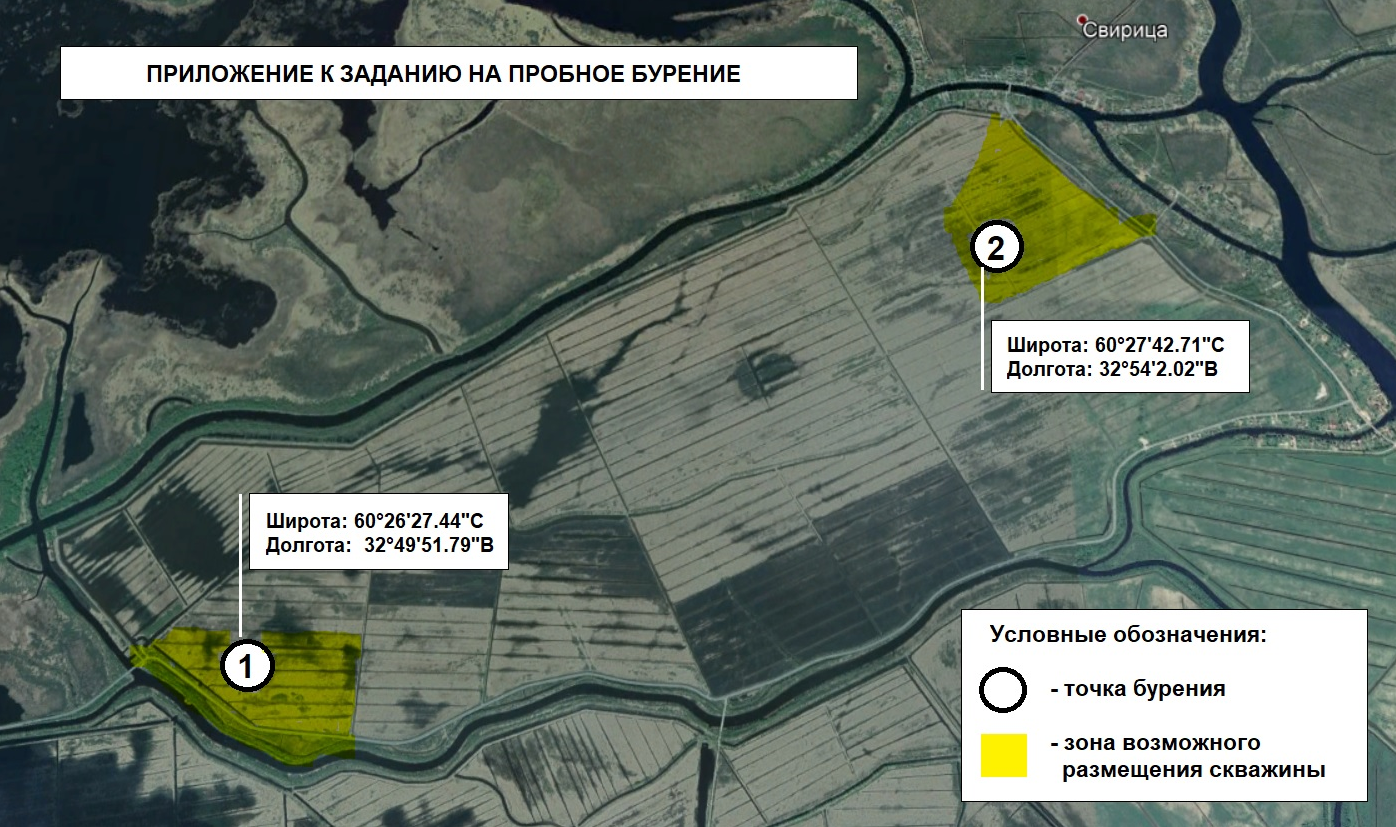 Разрешительная документация: кадастровая выпискаДолжность				 					                                                                                                                                                               				_______________/«____»__________________ 2016 г.Должность				 					                                                                                                                                                               				_______________/«____»__________________ 2016 г.ТЕХНИЧЕСКОЕ ЗАДАНИЕна производство инженерно-геологических изысканий (выполнение пробного бурения) для получения предварительных геологических данных на объекте«Строительство ветряной электрической станции установленной мощностью 68,4 МВтпо адресу: Ленинградская область, Волховский район, земельный участок к.н. 47:10:0001001:1» ТЕХНИЧЕСКОЕ ЗАДАНИЕна производство инженерно-геологических изысканий (выполнение пробного бурения) для получения предварительных геологических данных на объекте«Строительство ветряной электрической станции установленной мощностью 68,4 МВтпо адресу: Ленинградская область, Волховский район, земельный участок к.н. 47:10:0001001:1» ТЕХНИЧЕСКОЕ ЗАДАНИЕна производство инженерно-геологических изысканий (выполнение пробного бурения) для получения предварительных геологических данных на объекте«Строительство ветряной электрической станции установленной мощностью 68,4 МВтпо адресу: Ленинградская область, Волховский район, земельный участок к.н. 47:10:0001001:1» Санкт-ПетербургСанкт-ПетербургСанкт-Петербург